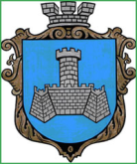 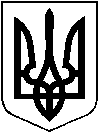 УКРАЇНАВІННИЦЬКОЇ ОБЛАСТІМІСТО ХМІЛЬНИКРОЗПОРЯДЖЕННЯМІСЬКОГО ГОЛОВИвід “2” серпня 2021 р.                                                                                    №381-рПро відзначення активних громадян с. Соколова з нагоди Дня с. Соколовата відзначення з нагоди 75-ї річниці з Дня народження ветерана праці м. Хмільника та Хмільницького району Качановецького І.П.Враховуючи службову записку керуючого справами виконавчого комітету міської ради Маташа С.П. від 02.08.2021 року № ___/__-__, на виконання п. 3 розділу 6 Міської програми розвитку культури та духовного відродження Хмільницької міської ТГ на 2019-2021 роки, затвердженої рішенням 53 сесії міської ради 7 скликання від 19.10.2018 року № 1695 (зі змінами), відповідно до рішення 53 сесії міської ради 7 скликання від 19.10.2018 року № 1696 «Про Порядки використання коштів міського бюджету, передбачених на фінансування Міської програми розвитку культури та духовного відродження Хмільницької міської ТГ на 2019-2021 роки» (зі змінами), керуючись ст.ст. 42, 59 Закону України «Про місцеве самоврядування в Україні»:Відзначити подяками міського голови з нагоди Дня с. Соколова наступних осіб:Штейну Діану Михайлівну, завідувача фельдшерського пункту с. Соколова КНП «Хмільницький центр первинної медико – санітарної допомоги» Хмільницької міської ради;Іщук Ганну Михайлівну, кухаря КЗ «Соколівський заклад загальної середньої освіти I-II ступенів» Хмільницької міської ради;Бартащука Степана Карловича, ветерана праці;Гуменюк Галину Володимирівну, помічника вихователя закладу дошкільної освіти (ясла-садок) «Веселка» с. Соколова Хмільницької міської ради;Дручинського Михайла Івановича, вчителя КЗ «Соколівський заклад загальної середньої освіти I-II ступенів» Хмільницької міської ради, ветерана праці.Вручити вітальну адресу з нагоди Дня народження:- Качановецькому Іллю Павловича, ветерану праці м. Хмільника та Хмільницького району.3. Затвердити кошторис витрат (додається).4. Контроль за виконанням цього розпорядження покласти на керуючого справами виконавчого комітету міської ради Маташа С.П.Міський голова                                                                    Микола ЮрчишинС. МаташС. ЄрошенкоМ. ВойтенкоО. ТендерисДодатокдо розпорядження міського головивід «02» серпня 2021 р. № 381-рКОШТОРИС ВИТРАТМіський голова                                                                    Микола Юрчишин№з/пНазва видатків КФКВКЕКВКількість(штук) Ціна (грн.)Сума/грн1.Придбання рамок0201802210621,90131,4 грн.2.Придбання троянд 0201802210520100,0 грн.3.Придбання троянд 0201802210350150,0 грн.--ВСЬОГО:--------------------381,4 грн.